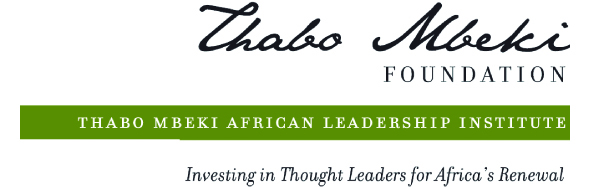 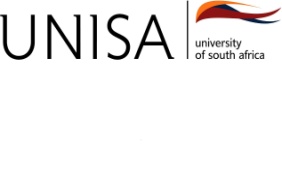 TOYIN FALOLA 2015 INTERNATIONAL CONFERENCE African Renaissance and Pan-Africanism: Epistemologies of the South, New Leadership Paradigms and African Futures2 – 4 July, Senate Hall & Kgorong Building -UNISA, Pretoria, South Africa Draft Programme DAY 1: (Senate Hall ) Programme Director DAY 1: (Senate Hall ) Programme Director DAY 1: (Senate Hall ) Programme Director DAY 1: (Senate Hall ) Programme Director DAY 1: (Senate Hall ) Programme Director DAY 1: (Senate Hall ) Programme Director DAY 1: (Senate Hall ) Programme Director REGISTRATION AND MORNING TEA 08:30H00 – 09H00REGISTRATION AND MORNING TEA 08:30H00 – 09H00REGISTRATION AND MORNING TEA 08:30H00 – 09H00REGISTRATION AND MORNING TEA 08:30H00 – 09H00REGISTRATION AND MORNING TEA 08:30H00 – 09H00REGISTRATION AND MORNING TEA 08:30H00 – 09H00REGISTRATION AND MORNING TEA 08:30H00 – 09H00Programme DirectorProgramme Director Prof Vusi Gumede, TMALI Head Prof Vusi Gumede, TMALI HeadItem Agenda Topic Agenda Topic SpeakerSpeakerTime Time 1.Opening and welcomeOpening and welcomeProf Narend Baijnath (UNISA  Pro- Vice-Chancellor) Professor Ademola Dasylva  ( Chair: TOFAC Board)Dr  Khabele Matlosa (Director: African Union Commission)Prof Narend Baijnath (UNISA  Pro- Vice-Chancellor) Professor Ademola Dasylva  ( Chair: TOFAC Board)Dr  Khabele Matlosa (Director: African Union Commission)09H00 – 10H0009H00 – 10H002.Plenary Keynote AddressesPerspectives on the Africa We WantPlenary Keynote AddressesPerspectives on the Africa We WantDr Ebrima Sall, CODESRIA  Ms Geraldine Fraser Moleketi, AfDBDr Ebrima Sall, CODESRIA  Ms Geraldine Fraser Moleketi, AfDB10H00 – 11H2010H00 – 11H20             Tea   Break                                                                                                                                 11H20 – 11H40             Tea   Break                                                                                                                                 11H20 – 11H40             Tea   Break                                                                                                                                 11H20 – 11H40             Tea   Break                                                                                                                                 11H20 – 11H40             Tea   Break                                                                                                                                 11H20 – 11H40             Tea   Break                                                                                                                                 11H20 – 11H40             Tea   Break                                                                                                                                 11H20 – 11H40Programme DirectorProgramme DirectorDr Siphamandla Zondi, IGD DirectorDr Siphamandla Zondi, IGD Director3.Question on the Precolonial African History and Indigenous Knowledge SystemQuestion on the Precolonial African History and Indigenous Knowledge SystemProf Toyin FalolaProf Alinah SegobyeProfessor Odora HoppersProf Toyin FalolaProf Alinah SegobyeProfessor Odora Hoppers11H40 – 13H0011H40 – 13H00                                                                                     Lunch Break                                                       13H10 – 14H00                                                                                            Lunch Break                                                       13H10 – 14H00                                                                                            Lunch Break                                                       13H10 – 14H00                                                                                            Lunch Break                                                       13H10 – 14H00                                                                                            Lunch Break                                                       13H10 – 14H00                                                                                            Lunch Break                                                       13H10 – 14H00                                                                                            Lunch Break                                                       13H10 – 14H00       4. Pan-Africanism ,  Renaissance and Governance  in AfricaPan-Africanism ,  Renaissance and Governance  in AfricaProf Patricia McFaddenProf Molefi Kete AsanteProf Muna NduloProf Babaunde BabawaleProf Patricia McFaddenProf Molefi Kete AsanteProf Muna NduloProf Babaunde Babawale14H00 -  15H0014H00 -  15H00Q & AQ & A15H00 – 15H2015H00 – 15H205.Parallel Sessions  Presentations – Kgorong Building Parallel Sessions  Presentations – Kgorong Building Parallel Sessions  Presentations – Kgorong Building Parallel Sessions  Presentations – Kgorong Building 15.30-17-4015.30-17-40Pillar A: Questions on the Precolonial African History	 - Chair Pillar A: Questions on the Precolonial African History	 - Chair Presentations by AuthorsPresentations by Authors15.30-17-4015.30-17-40Abe Adeolu Adeyemi College of EducationOndo, Ondo StateAbe Adeolu Adeyemi College of EducationOndo, Ondo StateA bridge for reconstructing the modern Africa: music as a paradigmA bridge for reconstructing the modern Africa: music as a paradigmDr. T. O. Ebhomienlen Ambrose Alli University, Ekpoma Edo State, NigeriaDr. T. O. Ebhomienlen Ambrose Alli University, Ekpoma Edo State, NigeriaColonialism, African worldview and development in Edo culture of NigeriaColonialism, African worldview and development in Edo culture of NigeriaEhinmore OmolereAdekunle Ajasin University, AkungbaEhinmore OmolereAdekunle Ajasin University, AkungbaThe place of indigenous dispute resolution strategies in pre-colonial Yorubaland: the Ilaje society as a paradigmThe place of indigenous dispute resolution strategies in pre-colonial Yorubaland: the Ilaje society as a paradigmMaiyaki M. Mejida Nasarawa Stat University, Keffi-NigeriaMaiyaki M. Mejida Nasarawa Stat University, Keffi-NigeriaThe transformation of Bassa of the Niger-Benue confluence in north central Nigeria 1800-1960The transformation of Bassa of the Niger-Benue confluence in north central Nigeria 1800-1960Mercy Agha Onu EbonyiState University, Abakaliki, NigeriaMercy Agha Onu EbonyiState University, Abakaliki, NigeriaThe thematic and analysis of folktales of EddaThe thematic and analysis of folktales of Edda7.Q & AQ & A17H20- 17H4017H20- 17H40Pillar B:Pan Africanism and African Renaissance- Chair 	Pillar B:Pan Africanism and African Renaissance- Chair 	Presentations by Authors Presentations by Authors 15.30-17-4015.30-17-40Arówóṣẹgbẹ́, Deborah Bámidéle Adékúnlé Ajásin University, Àkùngbá-Àkókó Nigeria	Arówóṣẹgbẹ́, Deborah Bámidéle Adékúnlé Ajásin University, Àkùngbá-Àkókó Nigeria	Orò Obìnrin Rites among the Yorùbá: Panacea to Contemporary Social VicesOrò Obìnrin Rites among the Yorùbá: Panacea to Contemporary Social VicesChimusoro Kenneth Tafira _ Archie Mafeje Research InstituteChimusoro Kenneth Tafira _ Archie Mafeje Research InstituteThe Tri-Continental Radical Black Political Thought: The United States, the Caribbean and Azania (South Africa)The Tri-Continental Radical Black Political Thought: The United States, the Caribbean and Azania (South Africa)Ernest Toochi Aniche, Federal University Otuoke (FUO), Bayelsa StateErnest Toochi Aniche, Federal University Otuoke (FUO), Bayelsa StatePost-neo-functionalism, Pan-Africanism and Regional Integration in Africa: Prospects and Challenges of the Proposed Tripartite Free Trade Area (T-FTA)Post-neo-functionalism, Pan-Africanism and Regional Integration in Africa: Prospects and Challenges of the Proposed Tripartite Free Trade Area (T-FTA)Chambi Chachage, Harvard UniversityChambi Chachage, Harvard UniversityBetween the Continental and the Diasporic: Transcending Du Bois’ Pan-AfricanismBetween the Continental and the Diasporic: Transcending Du Bois’ Pan-AfricanismGloria Sauti, Archie Mafeje Research Institute (AMRI), UnisaGloria Sauti, Archie Mafeje Research Institute (AMRI), UnisaIdentity Crisis in Post – apartheid South Africa Identity Crisis in Post – apartheid South Africa Q&A Q&A 17H20- 17H4017H20- 17H40Pillar C: Epistemology of Change and Knowledge Production for Africa DevelopmentPillar C: Epistemology of Change and Knowledge Production for Africa DevelopmentPresentations by Authors Presentations by Authors 15H30 –17H4015H30 –17H40Lawani Abisola. O &  Asanre Akorede-  Tai Solarin University of Education, NigeriaLawani Abisola. O &  Asanre Akorede-  Tai Solarin University of Education, NigeriaTool for technological development in Africa: The effectiveness and satisfaction associated with technology assisted learning.Tool for technological development in Africa: The effectiveness and satisfaction associated with technology assisted learning.Akilla, Olusewa Moyosolu & Ade-johnson, Christiana Shade -Tai Solarin University of Education, Nigeria, Rufus Giwa Polytechnic, NigeriaAkilla, Olusewa Moyosolu & Ade-johnson, Christiana Shade -Tai Solarin University of Education, Nigeria, Rufus Giwa Polytechnic, NigeriaThe Portrayal and Misrepresentation of Women in Television commercials in NigeriaThe Portrayal and Misrepresentation of Women in Television commercials in NigeriaAdeyanju, H.I. PhD, Lucas B Ojo &                                                                                                 Ogundipe, Juliana, Tai Solarin University of Education,  Ogun State, NigeriaAdeyanju, H.I. PhD, Lucas B Ojo &                                                                                                 Ogundipe, Juliana, Tai Solarin University of Education,  Ogun State, NigeriaTeachers’ Preparation and Effective Planning as Predictors of Teachers’ Effectiveness in Secondary Schools, Ogun State, NigeriaTeachers’ Preparation and Effective Planning as Predictors of Teachers’ Effectiveness in Secondary Schools, Ogun State, NigeriaChinyere Beatrice EgwuoguTai Solarin Univeristy of EducationIjagun, Ogun State, NigeriaChinyere Beatrice EgwuoguTai Solarin Univeristy of EducationIjagun, Ogun State, NigeriaLanguages in Africa and the search for an African Lingua FrancaLanguages in Africa and the search for an African Lingua FrancaClaudine Hingston,UKZNClaudine Hingston,UKZNCan An African Be A Feminist: Expanding The Discourse On Feminism In AfricaCan An African Be A Feminist: Expanding The Discourse On Feminism In AfricaKayode Olu. Ijaduola Femi Kayode, and Victor Babatu - Tai Solarin University of Education,Ijagun, Nigeria.Kayode Olu. Ijaduola Femi Kayode, and Victor Babatu - Tai Solarin University of Education,Ijagun, Nigeria.Impact of staff development programmes on secondary school teachers’ productivity in Imeko-Afon local government area, NigeriaImpact of staff development programmes on secondary school teachers’ productivity in Imeko-Afon local government area, NigeriaPillar D: Leadership and Governance – Chair Pillar D: Leadership and Governance – Chair Presentations by Authors Presentations by Authors 15H30 –17H40 15H30 –17H40 Adenaike, F. Abisoye. (Ph.D.)-Tai Solarin University of Education, Ogun State, Nigeria.Adenaike, F. Abisoye. (Ph.D.)-Tai Solarin University of Education, Ogun State, Nigeria.Organizational Climate As A Correlates Of Workers’ Commitment In Ogun State Owned Tertiary InstitutionsOrganizational Climate As A Correlates Of Workers’ Commitment In Ogun State Owned Tertiary InstitutionsAdewale Adepoju- Tai Solarin University of Education, IjagunAdewale Adepoju- Tai Solarin University of Education, IjagunAnnexing the potentials of Non-Governmental Organisation in Peace building and Development in AfricaAnnexing the potentials of Non-Governmental Organisation in Peace building and Development in AfricaAlbert BoakyeUniversity of Manitoba, Winnipeg-CanadaAlbert BoakyeUniversity of Manitoba, Winnipeg-CanadaCorruption versus Development: The Real Issues and ChallengesCorruption versus Development: The Real Issues and ChallengesIkenna Mike Alumona Ph.D, & Jude Odigbo                                                       Anambra State University, Awka, University of Nigeria, Nsukka.Ikenna Mike Alumona Ph.D, & Jude Odigbo                                                       Anambra State University, Awka, University of Nigeria, Nsukka.The State and Social insecurity in Nigeria: Beyond Constitutional Provisions?The State and Social insecurity in Nigeria: Beyond Constitutional Provisions?David MohaleUNISADavid MohaleUNISARole of local government in the construction of a South Africa’s democratic developmental stateRole of local government in the construction of a South Africa’s democratic developmental stateQ &A Q &A 17H20- 17H4017H20- 17H40Pillar E: The State and Africa in the Global EconomyPillar E: The State and Africa in the Global EconomyPresentations by Authors Presentations by Authors 15H30–17H40 15H30–17H40 Adu, A.M  & Familugba, J.O, History College of Education, Ikere-Ekiti Ekiti- State, Nigeria.Adu, A.M  & Familugba, J.O, History College of Education, Ikere-Ekiti Ekiti- State, Nigeria.Chieftaincy institution in modern government: redefining its relevance, a case study of Yorubaland in western NigeriaChieftaincy institution in modern government: redefining its relevance, a case study of Yorubaland in western NigeriaAkinola, Adeoye O. PhD- University of KwaZulu-Natal, PietermaritzburgAkinola, Adeoye O. PhD- University of KwaZulu-Natal, PietermaritzburgCrisis of Governance, Political Leadership and the Conspiracy of the Followership in NigeriaCrisis of Governance, Political Leadership and the Conspiracy of the Followership in NigeriaGorden Moyo- Public Policy and Research Institute of ZimbabweGorden Moyo- Public Policy and Research Institute of ZimbabweThe Underside of Political Leadership and the Grammar of Nationality of Power in Zimbabwe:  ‘A leadership succession conundrum?’The Underside of Political Leadership and the Grammar of Nationality of Power in Zimbabwe:  ‘A leadership succession conundrum?’Busani MpofuArchie Mafeje Research Institute Busani MpofuArchie Mafeje Research Institute Urban Development and Land Reform in South Africa: Unpacking the Root causes of the current ‘Malemavilles’ crisisUrban Development and Land Reform in South Africa: Unpacking the Root causes of the current ‘Malemavilles’ crisisGWK Appiah, PhD- Dept. of Education,  Matatiele 4730.Eastern Cape. South Africa.GWK Appiah, PhD- Dept. of Education,  Matatiele 4730.Eastern Cape. South Africa.Rural poverty, inequality and unemployment indicators: the role of local government in the development of small, medium, micro-enterprises (smmes) in Maluti region of the Eastern Cape ProvinceRural poverty, inequality and unemployment indicators: the role of local government in the development of small, medium, micro-enterprises (smmes) in Maluti region of the Eastern Cape ProvinceQ&AQ&A17H20- 17H4017H20- 17H40 Welcome Cocktail : 18H00 -20H00 Welcome Cocktail : 18H00 -20H00 Welcome Cocktail : 18H00 -20H00 Welcome Cocktail : 18H00 -20H00 Welcome Cocktail : 18H00 -20H00 Welcome Cocktail : 18H00 -20H00 Welcome Cocktail : 18H00 -20H00DAY 2: Programme Director – Prof Alinah Segobye, TMALI LecturerDAY 2: Programme Director – Prof Alinah Segobye, TMALI LecturerDAY 2: Programme Director – Prof Alinah Segobye, TMALI LecturerDAY 2: Programme Director – Prof Alinah Segobye, TMALI LecturerDAY 2: Programme Director – Prof Alinah Segobye, TMALI LecturerDAY 2: Programme Director – Prof Alinah Segobye, TMALI LecturerDAY 2: Programme Director – Prof Alinah Segobye, TMALI LecturerChairperson:Chairperson:8The State and  Africa in the Global EconomyThe State and  Africa in the Global EconomyProf Adebayo OlukoshiProf. Vusi GumedeProf Adebayo OlukoshiProf. Vusi GumedeProf Adebayo OlukoshiProf. Vusi Gumede09H00 – 09H409Africa and the  World Africa and the  World Prof Solomon AkinboyeDr Sphamandla ZondiProf Solomon AkinboyeDr Sphamandla ZondiProf Solomon AkinboyeDr Sphamandla Zondi09H40 – 10H2010New Paradigms for Peacebuilding in Africa New Paradigms for Peacebuilding in Africa Prof Cheryl HendricksDr ‘Funmi OlonisakinProf Cheryl HendricksDr ‘Funmi OlonisakinProf Cheryl HendricksDr ‘Funmi Olonisakin10H20-11H1011Borders, Migration and African IdentityBorders, Migration and African IdentityProf Sabelo NdlovuProf Gloria EmeagwaliProf Sabelo NdlovuProf Gloria EmeagwaliProf Sabelo NdlovuProf Gloria Emeagwali11H20 -11H40Q &AQ &A11H40- 12H00LUNCH BREAK		LUNCH BREAK		12H00 -13H00DAY 2 Afternoon : ChairDAY 2 Afternoon : ChairDAY 2 Afternoon : ChairDAY 2 Afternoon : ChairDAY 2 Afternoon : ChairDAY 2 Afternoon : ChairDAY 2 Afternoon : Chair12.                                             PARRALEL SESSIONS 12.                                             PARRALEL SESSIONS 12.                                             PARRALEL SESSIONS 12.                                             PARRALEL SESSIONS 12.                                             PARRALEL SESSIONS 12.                                             PARRALEL SESSIONS 12.                                             PARRALEL SESSIONS Pillar A: Questions on the Precolonial African History - Chair Pillar A: Questions on the Precolonial African History - Chair Presentations by Authors Presentations by Authors Presentations by Authors 13H00 –17H00Adu, A.MHistory College of Education, Ikere – Ekiti Ekiti State, Nigeria.Adu, A.MHistory College of Education, Ikere – Ekiti Ekiti State, Nigeria.Chieftaincy institution in modern government: redefining its relevanceA case study of Yorubaland in Western NigeriaChieftaincy institution in modern government: redefining its relevanceA case study of Yorubaland in Western NigeriaChieftaincy institution in modern government: redefining its relevanceA case study of Yorubaland in Western NigeriaOdujobi ’KayodeNigeria International School, CotonouOdujobi ’KayodeNigeria International School, CotonouColonialism and Ethnic Nationalism as Impediments to Political Stability in Nigeria: Echoes of Historical EvidencesColonialism and Ethnic Nationalism as Impediments to Political Stability in Nigeria: Echoes of Historical EvidencesColonialism and Ethnic Nationalism as Impediments to Political Stability in Nigeria: Echoes of Historical EvidencesOgunmoroti Bamidele SeunAdekunle Ajasin University, Akungba AkokoOgunmoroti Bamidele SeunAdekunle Ajasin University, Akungba AkokoLeadership in the old testament: role in nation buildingLeadership in the old testament: role in nation buildingLeadership in the old testament: role in nation buildingOlofu, G. O & Ajiji D. N.   University Lafia, Nasarawa StateOlofu, G. O & Ajiji D. N.   University Lafia, Nasarawa StateTraditional Justice Practices in Bekwarra and the Challenge of ColonialismTraditional Justice Practices in Bekwarra and the Challenge of ColonialismTraditional Justice Practices in Bekwarra and the Challenge of ColonialismTèmítọ́pẹ́ Olúmúyìwá PhDAdekunle Ajasin University, Akungba-AkokoTèmítọ́pẹ́ Olúmúyìwá PhDAdekunle Ajasin University, Akungba-AkokoIndigenous knowledge in Yorùbá video films: a case study of Abẹ̀ní Alágbo-OruIndigenous knowledge in Yorùbá video films: a case study of Abẹ̀ní Alágbo-OruIndigenous knowledge in Yorùbá video films: a case study of Abẹ̀ní Alágbo-OruBabalola O. EDepartment of History, College of Education, Ikere- EkitiBabalola O. EDepartment of History, College of Education, Ikere- EkitiYoruba traditional institution and maintenance of laws and orders in the pre-colonial periodYoruba traditional institution and maintenance of laws and orders in the pre-colonial periodYoruba traditional institution and maintenance of laws and orders in the pre-colonial periodAdenuga, Gbeke Adebowale- Political Science Department, Tai Solarin College of Education, Omu-Ijebu,Ogun State, Nigeria.Adenuga, Gbeke Adebowale- Political Science Department, Tai Solarin College of Education, Omu-Ijebu,Ogun State, Nigeria.The Colonial experience And The Imperative of real Independence For AfricaThe Colonial experience And The Imperative of real Independence For AfricaThe Colonial experience And The Imperative of real Independence For AfricaHannah T. Kehinde Ishola (Ph.D)	Hannah T. Kehinde Ishola (Ph.D)	Assessing Gender (Women) Role Transformation In Selected Indigenous Pentecostal Churches In South-Western NigeriaAssessing Gender (Women) Role Transformation In Selected Indigenous Pentecostal Churches In South-Western NigeriaAssessing Gender (Women) Role Transformation In Selected Indigenous Pentecostal Churches In South-Western NigeriaQ&AQ&A16H30- 17H00Pillar B:Pan Africanism and African Renaissance – Chair Pillar B:Pan Africanism and African Renaissance – Chair  Presentations by Authors  Presentations by Authors  Presentations by Authors 13H00– 17H00Joseph O. JibokuJoseph O. JibokuSkills development for Africa's renaissance in the 21st centurySkills development for Africa's renaissance in the 21st centurySkills development for Africa's renaissance in the 21st centuryGloria ChukuUniversity of Maryland, Baltimore, USAGloria ChukuUniversity of Maryland, Baltimore, USAPan-African Intellectuals, Decolonization and Nation-Building: K.O Mbadiwe and Nwafor OrizuPan-African Intellectuals, Decolonization and Nation-Building: K.O Mbadiwe and Nwafor OrizuPan-African Intellectuals, Decolonization and Nation-Building: K.O Mbadiwe and Nwafor OrizuMichael Olusegun  AfolabiUniversity of Pittsburg- USAMichael Olusegun  AfolabiUniversity of Pittsburg- USAUbuntu-Driven public heath ethics in AfricaUbuntu-Driven public heath ethics in AfricaUbuntu-Driven public heath ethics in AfricaNorah Hashim Msuya, Faculty of Law, Mzumbe UniversityNorah Hashim Msuya, Faculty of Law, Mzumbe UniversityAdvocating positive tradition culture to eradicate harmful tradiction culture for pan African womenAdvocating positive tradition culture to eradicate harmful tradiction culture for pan African womenAdvocating positive tradition culture to eradicate harmful tradiction culture for pan African womenOlusola Ogunnubi & Christopher Isike, University of Zululand, South AfricaOlusola Ogunnubi & Christopher Isike, University of Zululand, South AfricaRegional Hegemonic Contention and the Asymmetry of Soft Power: A Comparative Analysis of South Africa and NigeriaRegional Hegemonic Contention and the Asymmetry of Soft Power: A Comparative Analysis of South Africa and NigeriaRegional Hegemonic Contention and the Asymmetry of Soft Power: A Comparative Analysis of South Africa and NigeriaOlusola Ogunnubi-University of Zululand, South AfricaOlusola Ogunnubi-University of Zululand, South AfricaSouth Africa’s Soft Power: A Comparative Content AnalysisSouth Africa’s Soft Power: A Comparative Content AnalysisSouth Africa’s Soft Power: A Comparative Content AnalysisShamsuddin BolatitoSudan University of Science and TechnologyShamsuddin BolatitoSudan University of Science and TechnologyThe effect of gross corruption in Nigeria; An appraisal on Nigerian Citizens, Economy and international relations.The effect of gross corruption in Nigeria; An appraisal on Nigerian Citizens, Economy and international relations.The effect of gross corruption in Nigeria; An appraisal on Nigerian Citizens, Economy and international relations.Sharon Adetutu Omotos, Lead City University, Ibadan Sharon Adetutu Omotos, Lead City University, Ibadan Mediascapes and the ethics of states’ cohesion in AfricaMediascapes and the ethics of states’ cohesion in AfricaMediascapes and the ethics of states’ cohesion in AfricaUji, Wilfred Terlum PhD Federal University, Lafia-Nigeria Uji, Wilfred Terlum PhD Federal University, Lafia-Nigeria African-Americans relations with Africa: the pan Africanist era to the post-independence eraAfrican-Americans relations with Africa: the pan Africanist era to the post-independence eraAfrican-Americans relations with Africa: the pan Africanist era to the post-independence eraUpah, Butari Nahum, Kaduna State University- NigeriaUpah, Butari Nahum, Kaduna State University- NigeriaInteraction of a leader with his subjects through the town crier in an African community: A Critical Discourse AnalysisInteraction of a leader with his subjects through the town crier in an African community: A Critical Discourse AnalysisInteraction of a leader with his subjects through the town crier in an African community: A Critical Discourse AnalysisProf  Esther  Kibuka-Sebitosi and VT Qhobosheane Prof  Esther  Kibuka-Sebitosi and VT Qhobosheane The current state of the Africa’s Renaissance: Building Institutions to transform the continentThe current state of the Africa’s Renaissance: Building Institutions to transform the continentThe current state of the Africa’s Renaissance: Building Institutions to transform the continentDaniel Ibrahim, Graduate StudentUniversity Of Ibadan,Ibadan,  NigeriaDaniel Ibrahim, Graduate StudentUniversity Of Ibadan,Ibadan,  NigeriaDesire as taboo: popular arts and society in NigeriaDesire as taboo: popular arts and society in NigeriaDesire as taboo: popular arts and society in NigeriaErnest Toochi Aniche, PhD Federal University Otuoke (FUO), Bayelsa State, NigeriaErnest Toochi Aniche, PhD Federal University Otuoke (FUO), Bayelsa State, NigeriaPost-neo-functionalism, Pan-Africanism and Regional Integration in Africa: Prospects and Challenges of the Proposed Tripartite Free Trade Area (T-FTA)Post-neo-functionalism, Pan-Africanism and Regional Integration in Africa: Prospects and Challenges of the Proposed Tripartite Free Trade Area (T-FTA)Post-neo-functionalism, Pan-Africanism and Regional Integration in Africa: Prospects and Challenges of the Proposed Tripartite Free Trade Area (T-FTA)Ogenga Otunnu-DePaul University, Chicago.Ogenga Otunnu-DePaul University, Chicago.Myths about the African Renaissance: An Examination of the Actions and Policies of President Yoweri Museveni of UgandaMyths about the African Renaissance: An Examination of the Actions and Policies of President Yoweri Museveni of UgandaMyths about the African Renaissance: An Examination of the Actions and Policies of President Yoweri Museveni of UgandaQ&AQ&A16H30- 17H00Pillar C: Epistemology of Change and Knowledge Production for Africa Development – Chair Pillar C: Epistemology of Change and Knowledge Production for Africa Development – Chair Presentations by Authors Presentations by Authors Presentations by Authors 13H00 –17H00Kayode Olu. Ijaduola 2.Femi Kayode, and Victor Babatu - Tai Solarin University of Education,Ijagun, Nigeria.Kayode Olu. Ijaduola 2.Femi Kayode, and Victor Babatu - Tai Solarin University of Education,Ijagun, Nigeria.Impact of staff development programmes on secondary school teachers’ productivity in Imeko-Afon local government area, NigeriaImpact of staff development programmes on secondary school teachers’ productivity in Imeko-Afon local government area, NigeriaImpact of staff development programmes on secondary school teachers’ productivity in Imeko-Afon local government area, NigeriaKhali Mofuoa - Charles Sturt University, AustraliaKhali Mofuoa - Charles Sturt University, AustraliaMigrant labour remittances: A neglected vital resource for development in LesothoMigrant labour remittances: A neglected vital resource for development in LesothoMigrant labour remittances: A neglected vital resource for development in LesothoLawani Abisola. O PhD & Asanre AkoredeLawani Abisola. O PhD & Asanre AkoredeThe effectiveness and satisfaction associated with technology assisted learning with that of face-to-face classroom learning.The effectiveness and satisfaction associated with technology assisted learning with that of face-to-face classroom learning.The effectiveness and satisfaction associated with technology assisted learning with that of face-to-face classroom learning.Micha Obafemi Awolowo University, Ile-Ife el Olusegun Fajuyigbe  Micha Obafemi Awolowo University, Ile-Ife el Olusegun Fajuyigbe  Visual Arts and Socio-Political Commentary in Nigeria Visual Arts and Socio-Political Commentary in Nigeria Visual Arts and Socio-Political Commentary in Nigeria Professor Gloria EmeagwaliCentral Connecticut State University- USProfessor Gloria EmeagwaliCentral Connecticut State University- USInterconnections between female entrepreneurship and innovation in the Nigerian contextInterconnections between female entrepreneurship and innovation in the Nigerian contextInterconnections between female entrepreneurship and innovation in the Nigerian contextRamadimetja Mogale, PhD University of PretoriaRamadimetja Mogale, PhD University of PretoriaResponding to the ancestors’ call: dissemination and translation of Afrikan-based research within scientific territory  Responding to the ancestors’ call: dissemination and translation of Afrikan-based research within scientific territory  Responding to the ancestors’ call: dissemination and translation of Afrikan-based research within scientific territory  Sacha Knox  Africa Institute of South Africa   Sacha Knox  Africa Institute of South Africa   The insecurity to reimagine AfricaThe insecurity to reimagine AfricaThe insecurity to reimagine AfricaStanley OhenhenOlabisi Onabanjo University, Ago Iwoye, OgunStanley OhenhenOlabisi Onabanjo University, Ago Iwoye, OgunThe Role for a Revolutionary Theatre in the De-Neocolonisation of AfricaThe Role for a Revolutionary Theatre in the De-Neocolonisation of AfricaThe Role for a Revolutionary Theatre in the De-Neocolonisation of AfricaWilliam Mpofu- University of South AfricaWilliam Mpofu- University of South AfricaLocating the Political in the Politics of Thabo MbekiLocating the Political in the Politics of Thabo MbekiLocating the Political in the Politics of Thabo MbekiMolotja Tsebe Wilfred, Maledu Ablonia Dihloriso, Maungedzo AvhurengwiSchool of Education,  University of Limpopo          Molotja Tsebe Wilfred, Maledu Ablonia Dihloriso, Maungedzo AvhurengwiSchool of Education,  University of Limpopo          Collaborative learning as a strategy for enhancing academic reading skills amongst first year university students       Collaborative learning as a strategy for enhancing academic reading skills amongst first year university students       Collaborative learning as a strategy for enhancing academic reading skills amongst first year university students       Joseph O. Jiboku- University of Fort Hare,  East London  CampusJoseph O. Jiboku- University of Fort Hare,  East London  CampusSkills development for Africa's renaissance in the 21st century Skills development for Africa's renaissance in the 21st century Skills development for Africa's renaissance in the 21st century Oyeteju Lydia Oyeniyi And Professor Nelson Ejiro AkpotuOyeteju Lydia Oyeniyi And Professor Nelson Ejiro AkpotuHuman resource management situation in Nigerian universitiesHuman resource management situation in Nigerian universitiesHuman resource management situation in Nigerian universitiesDaniel IbrahimUniversity Of Ibadan,Ibadan – NigeriaDaniel IbrahimUniversity Of Ibadan,Ibadan – NigeriaExploring The Historical And Cultural Links In Hausaphone To Produce Hausa Film Of Higher Artistic And Technical Quality    Exploring The Historical And Cultural Links In Hausaphone To Produce Hausa Film Of Higher Artistic And Technical Quality    Exploring The Historical And Cultural Links In Hausaphone To Produce Hausa Film Of Higher Artistic And Technical Quality    Folasade Rasidat Sulaiman- Tai Solarin University of Education, Ijagun, Ogun State. Nigeria.Folasade Rasidat Sulaiman- Tai Solarin University of Education, Ijagun, Ogun State. Nigeria.A Global Outlook On Women Education: Implication For Youth Development Towards A Sustainable FutureA Global Outlook On Women Education: Implication For Youth Development Towards A Sustainable FutureA Global Outlook On Women Education: Implication For Youth Development Towards A Sustainable FutureQ&AQ&A16H30- 17H00Pillar D: Leadership and Governance- Chair Pillar D: Leadership and Governance- Chair Presentations by Authors Presentations by Authors Presentations by Authors 14H00 –17H00 AuthorAuthorTitleTitleTitleTimeKeinde Taiwo Olubunmi (Mrs)- Tai Solarin College of Education, Ijagun, NigeriaKeinde Taiwo Olubunmi (Mrs)- Tai Solarin College of Education, Ijagun, NigeriaLeadership, followership and governance in AfricaLeadership, followership and governance in AfricaLeadership, followership and governance in AfricaMfaniseni Mongi MajangazaMfaniseni Mongi MajangazaAfrican youth, South African youth, at a rural, township, and urban level, wake up!African youth, South African youth, at a rural, township, and urban level, wake up!African youth, South African youth, at a rural, township, and urban level, wake up!Niyi Adebanjo (PhD) Olabisi Onabanjo University, Ago-Iwoye, OgunNiyi Adebanjo (PhD) Olabisi Onabanjo University, Ago-Iwoye, OgunInterrogating the Justice System in a Multi-ethnic State: A Study of Selected Yoruba Video DramaInterrogating the Justice System in a Multi-ethnic State: A Study of Selected Yoruba Video DramaInterrogating the Justice System in a Multi-ethnic State: A Study of Selected Yoruba Video DramaObiora, Charles Arinze &Okonkwo, Clement Nwafor- Anambra State University Nigeria, Madonna University, Okija, NigeriaObiora, Charles Arinze &Okonkwo, Clement Nwafor- Anambra State University Nigeria, Madonna University, Okija, NigeriaPublic Policy and Privatisation of Security in Nigerian Nascent DemocracyPublic Policy and Privatisation of Security in Nigerian Nascent DemocracyPublic Policy and Privatisation of Security in Nigerian Nascent DemocracyOlebogeng Tefo SentshoUniversity of WitwatersrandOlebogeng Tefo SentshoUniversity of WitwatersrandCultivating leadership towards decisive property rights in AfricaCultivating leadership towards decisive property rights in AfricaCultivating leadership towards decisive property rights in AfricaRasheed A. Oyedeji & Olusoji Georg -Tai Solarin University of Education College of Social & Management, University of Lagos- NigeriaRasheed A. Oyedeji & Olusoji Georg -Tai Solarin University of Education College of Social & Management, University of Lagos- NigeriaThe Discourse of the Evolution of Management Theories, Thought and Philosophy of the Yorubas in South-western, NigeriaThe Discourse of the Evolution of Management Theories, Thought and Philosophy of the Yorubas in South-western, NigeriaThe Discourse of the Evolution of Management Theories, Thought and Philosophy of the Yorubas in South-western, NigeriaSabatho Frans Tau- HSRC - PretoriaSabatho Frans Tau- HSRC - PretoriaThe Constitutionally Democratic Republics of Africa: a Southern African Perspective: whose Democracy is that?The Constitutionally Democratic Republics of Africa: a Southern African Perspective: whose Democracy is that?The Constitutionally Democratic Republics of Africa: a Southern African Perspective: whose Democracy is that?Tunde Agara (Ph.D)-Centre For Strategic And Development Studies (Csds) Ambrose Alli University, EkpomaTunde Agara (Ph.D)-Centre For Strategic And Development Studies (Csds) Ambrose Alli University, EkpomaIf stealing is not corruption then what is it? a critical evaluation of strategies to cleanup corruption in NigeriaIf stealing is not corruption then what is it? a critical evaluation of strategies to cleanup corruption in NigeriaIf stealing is not corruption then what is it? a critical evaluation of strategies to cleanup corruption in NigeriaOkedele  Adebusola Tai Solarin College of Education, Omu-Ijebu, Ogun State,Nigeria O.Okedele  Adebusola Tai Solarin College of Education, Omu-Ijebu, Ogun State,Nigeria O.Ensuring Development in Africa through Gender Equity in Governance: Lessons from Traditional Yoruba SocietiesEnsuring Development in Africa through Gender Equity in Governance: Lessons from Traditional Yoruba SocietiesEnsuring Development in Africa through Gender Equity in Governance: Lessons from Traditional Yoruba SocietiesDoyin Odebowale, PhDUniversity of Ibadan NigeriaDoyin Odebowale, PhDUniversity of Ibadan NigeriaDemokratia and the challenges of development in post  colonial NigeriaDemokratia and the challenges of development in post  colonial NigeriaDemokratia and the challenges of development in post  colonial NigeriaEVARISTUS EMEGHARA, Ph.D.- Federal University, Ndufu- AlikeIkwo (Funai) Abakaliki, Ebonyi State, NigeriaEVARISTUS EMEGHARA, Ph.D.- Federal University, Ndufu- AlikeIkwo (Funai) Abakaliki, Ebonyi State, NigeriaCorruption and challenges of development in Nigeria since 1960Corruption and challenges of development in Nigeria since 1960Corruption and challenges of development in Nigeria since 1960    Olusegun Samuel Olaniyi -    Department Of General StudiesImo State Polytechnic Umuagwo-Ohaji Owerri, Nigeria                         Olusegun Samuel Olaniyi -    Department Of General StudiesImo State Polytechnic Umuagwo-Ohaji Owerri, Nigeria                     Applying Modern Approaches and Models of Employability in Solving  Graduate Unemployment in AfricaApplying Modern Approaches and Models of Employability in Solving  Graduate Unemployment in AfricaApplying Modern Approaches and Models of Employability in Solving  Graduate Unemployment in AfricaOWOYELE, Jimoh Wale PhDTai Solarinn University Of Education, Ijagun, Ijebu-Ode, Nigeria	OWOYELE, Jimoh Wale PhDTai Solarinn University Of Education, Ijagun, Ijebu-Ode, Nigeria	Some Age-Long Yoruba Traditions Expressing Deep-Seated Psychological Principles: Need For African Solutionsto Contemporary Social ProblemsSome Age-Long Yoruba Traditions Expressing Deep-Seated Psychological Principles: Need For African Solutionsto Contemporary Social ProblemsSome Age-Long Yoruba Traditions Expressing Deep-Seated Psychological Principles: Need For African Solutionsto Contemporary Social ProblemsBojor Enamhe (Ph.D)                    &Ngozichukwu Adaure ChukwumahCross River University Of Technology Calabar, Cross River StateBojor Enamhe (Ph.D)                    &Ngozichukwu Adaure ChukwumahCross River University Of Technology Calabar, Cross River StateHAIRSTYLES, MYTHS, SELF-ESTEEM AND POWER: REDEFINING WOMEN IN CROSS RIVER STATEHAIRSTYLES, MYTHS, SELF-ESTEEM AND POWER: REDEFINING WOMEN IN CROSS RIVER STATEHAIRSTYLES, MYTHS, SELF-ESTEEM AND POWER: REDEFINING WOMEN IN CROSS RIVER STATEBriget Thompson	Briget Thompson	African epistemologies in Burkinabe, Idrissa Ouedraogo’s  body of films.African epistemologies in Burkinabe, Idrissa Ouedraogo’s  body of films.African epistemologies in Burkinabe, Idrissa Ouedraogo’s  body of films.Q&AQ&A16H30- 17H00Pillar E: The State and Africa in the Global Economy- Pillar E: The State and Africa in the Global Economy- Presentations by Authors Presentations by Authors Presentations by Authors 14H00–17H00  Madalitso Phiri- University of South Africa Madalitso Phiri- University of South AfricaHunger and Inequality in South Africa: An Agenda for Agrarian Reform Hunger and Inequality in South Africa: An Agenda for Agrarian Reform Hunger and Inequality in South Africa: An Agenda for Agrarian Reform Okusanya Adedoyin Opeyemi &  Soyebi Gabriel Adewale, Tai Solarin University of Education, Ijebu-Ode- Tai Solarin University of Education, Ijebu-Ode.Okusanya Adedoyin Opeyemi &  Soyebi Gabriel Adewale, Tai Solarin University of Education, Ijebu-Ode- Tai Solarin University of Education, Ijebu-Ode.Entrepreneurship education and industrial policy in Africa: an avant-garde approach in the reformation of NigeriaEntrepreneurship education and industrial policy in Africa: an avant-garde approach in the reformation of NigeriaEntrepreneurship education and industrial policy in Africa: an avant-garde approach in the reformation of NigeriaOlusegun Samuel Olaniyi- Tai Solarin University of Education, Ijebu-Ode, OgunOlusegun Samuel Olaniyi- Tai Solarin University of Education, Ijebu-Ode, OgunEmployability Models: Panacea to Graduate Unemployment in AfricaEmployability Models: Panacea to Graduate Unemployment in AfricaEmployability Models: Panacea to Graduate Unemployment in AfricaRenier Steyn & Coléne Hind- University of South Africa, South AfricaRenier Steyn & Coléne Hind- University of South Africa, South AfricaAffirmative action and meeting the needs of affirmed groupsAffirmative action and meeting the needs of affirmed groupsAffirmative action and meeting the needs of affirmed groupsTaku Philippian Yengeh- TMALI StudentTaku Philippian Yengeh- TMALI StudentThe state and the economy in Africa Public policy and African developmentThe state and the economy in Africa Public policy and African developmentThe state and the economy in Africa Public policy and African developmentClaudhine Hingston- Claudhine Hingston- Can An African Be A Feminist: Expanding The Discourse On Feminism In AfricaCan An African Be A Feminist: Expanding The Discourse On Feminism In AfricaCan An African Be A Feminist: Expanding The Discourse On Feminism In AfricaVictor Iyanya (PhD)- Benue State University, Makurdi – Nigeria.Victor Iyanya (PhD)- Benue State University, Makurdi – Nigeria.Challenges Of Nation Building In Plural Societies: The Case Of The Nigerian Nation StateChallenges Of Nation Building In Plural Societies: The Case Of The Nigerian Nation StateChallenges Of Nation Building In Plural Societies: The Case Of The Nigerian Nation State                                                                       Paul, Ilesanmi Akanmidu; Adekunle Ajasin University, Akungba-Akoka Ondo State                                                                       Paul, Ilesanmi Akanmidu; Adekunle Ajasin University, Akungba-Akoka Ondo StateThe Cancer of Corruption on Africa’s Development: A Case Study of Nigeria Since 1974The Cancer of Corruption on Africa’s Development: A Case Study of Nigeria Since 1974The Cancer of Corruption on Africa’s Development: A Case Study of Nigeria Since 1974Bolanle Eniola- School of Law,University of KwaZulu-Natal,Bolanle Eniola- School of Law,University of KwaZulu-Natal,Cultural Practices And The Reproductive Health Rights Of Women In Africa: A Comparative Study Of South Africa And NigeriaCultural Practices And The Reproductive Health Rights Of Women In Africa: A Comparative Study Of South Africa And NigeriaCultural Practices And The Reproductive Health Rights Of Women In Africa: A Comparative Study Of South Africa And NigeriaMaria Njoku, Egesi Jonathan C.Moemenam Ifeanyi C., Alaneme Justina CImo State Polytechnic Umuagwo-Ohaji Owerri, NigeriaMaria Njoku, Egesi Jonathan C.Moemenam Ifeanyi C., Alaneme Justina CImo State Polytechnic Umuagwo-Ohaji Owerri, NigeriaThe Impacts Of Foreign Policies On African Economies: Its Effects, Policy Implications And The Possible Way ForwardThe Impacts Of Foreign Policies On African Economies: Its Effects, Policy Implications And The Possible Way ForwardThe Impacts Of Foreign Policies On African Economies: Its Effects, Policy Implications And The Possible Way ForwardEgesi Jonathan .C.Alaneme Justina .C.Imo State PolytechnicUmuagwo – Ohaji	Egesi Jonathan .C.Alaneme Justina .C.Imo State PolytechnicUmuagwo – Ohaji	African Leadership And Politics, The Way Forward.African Leadership And Politics, The Way Forward.African Leadership And Politics, The Way Forward.SHAAPERA, Simon Aondohemba ;  OBADAHUN, Simon O.  & MOHAMMED, M. HarunaSHAAPERA, Simon Aondohemba ;  OBADAHUN, Simon O.  & MOHAMMED, M. HarunaThe State, Economy And The Military: Explaining The Foundational Challenges Of Development In AfricaThe State, Economy And The Military: Explaining The Foundational Challenges Of Development In AfricaThe State, Economy And The Military: Explaining The Foundational Challenges Of Development In AfricaTK Poe Thabo Mbeki African Leadership Institute TK Poe Thabo Mbeki African Leadership Institute Moving corruption from generalities to specifics: Discussing Africa’s service leadership Moving corruption from generalities to specifics: Discussing Africa’s service leadership Moving corruption from generalities to specifics: Discussing Africa’s service leadership Dr Tendayi Sithole – University of South Africa Dr Tendayi Sithole – University of South Africa V-Y Mudimbe and  the paradigm of difference : A meditation V-Y Mudimbe and  the paradigm of difference : A meditation V-Y Mudimbe and  the paradigm of difference : A meditation Prof Serges  Kamga Prof Serges  Kamga The role of the African Peer Review Mechanism in inducing compliance with women’s rights in Africa: The case of South AfricaThe role of the African Peer Review Mechanism in inducing compliance with women’s rights in Africa: The case of South AfricaThe role of the African Peer Review Mechanism in inducing compliance with women’s rights in Africa: The case of South AfricaAtabong GallousAtabong Gallous The missing link in multi-party democracy in Africa  The missing link in multi-party democracy in Africa  The missing link in multi-party democracy in Africa Dekeledi Mokwena Dekeledi Mokwena  Consumption pattens of African leaders  Consumption pattens of African leaders  Consumption pattens of African leaders Tyler FlemingStrickler Hall 445, Louisville, KY 40292Tyler FlemingStrickler Hall 445, Louisville, KY 40292The Personal Politics of Pan-Africanism: Miriam Makeba’s Marriage to Stokely Carmichael and the Politics of Performance in AmericaThe Personal Politics of Pan-Africanism: Miriam Makeba’s Marriage to Stokely Carmichael and the Politics of Performance in AmericaThe Personal Politics of Pan-Africanism: Miriam Makeba’s Marriage to Stokely Carmichael and the Politics of Performance in AmericaAnas ElochukwuXiamen University, ChinaAnas ElochukwuXiamen University, ChinaPacifying Africa’s Ethnic Minorities with Affirmative Action in Poverty Reduction: Lessons from ChinaPacifying Africa’s Ethnic Minorities with Affirmative Action in Poverty Reduction: Lessons from ChinaPacifying Africa’s Ethnic Minorities with Affirmative Action in Poverty Reduction: Lessons from ChinaOseji, Akpors Sunday-Tai Solarin University of Education, Ijagun IjebuOseji, Akpors Sunday-Tai Solarin University of Education, Ijagun IjebuGlobalisation and Development of Africa: Implications and Consequences.Globalisation and Development of Africa: Implications and Consequences.Globalisation and Development of Africa: Implications and Consequences.Sheyin Adejoke O. (Ph.D) ; Adedayo Temitayo Gbeminiyi; and 	Sennuga Mabayoje A.-Tai Solarin University Of Education, Ijagun, Ijebu-Ode, Ogun StateSheyin Adejoke O. (Ph.D) ; Adedayo Temitayo Gbeminiyi; and 	Sennuga Mabayoje A.-Tai Solarin University Of Education, Ijagun, Ijebu-Ode, Ogun StateThe Effects Of Subsidy Removal On The Escalation Of Political Corruption NigeriaThe Effects Of Subsidy Removal On The Escalation Of Political Corruption NigeriaThe Effects Of Subsidy Removal On The Escalation Of Political Corruption NigeriaSamuel Olorontoba Thabo Mbeki African Leadership institute Samuel Olorontoba Thabo Mbeki African Leadership institute EU- ACP Economic Partnership Agreements and Region Building in Africa EU- ACP Economic Partnership Agreements and Region Building in Africa EU- ACP Economic Partnership Agreements and Region Building in Africa Dr Kwesi PrahDr Kwesi PrahQ&AQ&A16H30- 17H00Pillar F New Paradigm for Peace Building in Africa- Chair Pillar F New Paradigm for Peace Building in Africa- Chair Presentations by Authors Presentations by Authors Presentations by Authors 14H00– 17H00Dorcas EttangUniversity of KwaZulu-Natal, Durban, South AfricaDorcas EttangUniversity of KwaZulu-Natal, Durban, South AfricaAre African Conflicts Transformable? Perspectives and Narratives on the Practice of Conflict Transformation from Plateau State, NigeriaAre African Conflicts Transformable? Perspectives and Narratives on the Practice of Conflict Transformation from Plateau State, NigeriaAre African Conflicts Transformable? Perspectives and Narratives on the Practice of Conflict Transformation from Plateau State, NigeriaProf Esther  Kibuka-Sebitosi & Martin R. Rupiya PhD- Institute for African Renaissance studies, University of South AfricaProf Esther  Kibuka-Sebitosi & Martin R. Rupiya PhD- Institute for African Renaissance studies, University of South AfricaThematic: “What strategies can be used to resolve conflict currently affecting Africa? And interrelated sub-theme; African Dispute Settlement MechanismsThematic: “What strategies can be used to resolve conflict currently affecting Africa? And interrelated sub-theme; African Dispute Settlement MechanismsThematic: “What strategies can be used to resolve conflict currently affecting Africa? And interrelated sub-theme; African Dispute Settlement MechanismsApya Nongonan Hyacinth PhD Department of History and Strategic Studies, Federal University, utsinma. NigeriaApya Nongonan Hyacinth PhD Department of History and Strategic Studies, Federal University, utsinma. NigeriaInternational Arbitration and Peace in Post-Colonial Africa, Reflections on the ICJ Judgment over the Nigeria Cameroon Border ConflictsInternational Arbitration and Peace in Post-Colonial Africa, Reflections on the ICJ Judgment over the Nigeria Cameroon Border ConflictsInternational Arbitration and Peace in Post-Colonial Africa, Reflections on the ICJ Judgment over the Nigeria Cameroon Border ConflictsIhunna, Obinna Innocent-Federal University of Technology,Owerri, Imo State, Nigeria.Ihunna, Obinna Innocent-Federal University of Technology,Owerri, Imo State, Nigeria.The Juridical Politics of Conflict Resolution in Africa: Bringing the Indigenous Back-in to the fore of Discourse and PraxisThe Juridical Politics of Conflict Resolution in Africa: Bringing the Indigenous Back-in to the fore of Discourse and PraxisThe Juridical Politics of Conflict Resolution in Africa: Bringing the Indigenous Back-in to the fore of Discourse and PraxisMartin R. Rupiya PhDInstitute for African Renaissance studies, University of South AfricaMartin R. Rupiya PhDInstitute for African Renaissance studies, University of South AfricaAfrica and Peacekeeping: its Genesis, Evolution and Obsolescence between 1992 and 2015 - What is the Alternative?Africa and Peacekeeping: its Genesis, Evolution and Obsolescence between 1992 and 2015 - What is the Alternative?Africa and Peacekeeping: its Genesis, Evolution and Obsolescence between 1992 and 2015 - What is the Alternative?Fonkem Achankeng, PhD- University of Wisconsin Oshkosh USAFonkem Achankeng, PhD- University of Wisconsin Oshkosh USAResolving African Conflicts: Imagining Today’s ChallengesResolving African Conflicts: Imagining Today’s ChallengesResolving African Conflicts: Imagining Today’s ChallengesChris Isike Chris Isike Bessie SoremokunBessie SoremokunEconomic Development, Entrepreneurship and sustainable development in AfricaEconomic Development, Entrepreneurship and sustainable development in AfricaEconomic Development, Entrepreneurship and sustainable development in AfricaBukola Adeyemi, Oyeniyi (PhDBukola Adeyemi, Oyeniyi (PhDThe End of Human Rights in Africa? Counter Terrorism and State TerrorismThe End of Human Rights in Africa? Counter Terrorism and State TerrorismThe End of Human Rights in Africa? Counter Terrorism and State TerrorismQ&AQ&A16H30- 17H0016H30- 17H00Programme DirectorProgramme Director Prof Vusi Gumede, TMALI Head Prof Vusi Gumede, TMALI HeadFeedback from Parallel SessionsFeedback from Parallel SessionsClosing Remarks by the Conference ChairmanClosing Remarks by the Conference Chairman                                   17H30--18H30                                   17H30--18H30                                   17H30--18H30Awards Dinner   Awards Dinner                                      19H00-21H00                                   19H00-21H00                                   19H00-21H00 Day 3 :  Tour:  Freedom Park, Union Buildings : 11H00 Day 3 :  Tour:  Freedom Park, Union Buildings : 11H00 Day 3 :  Tour:  Freedom Park, Union Buildings : 11H00 Day 3 :  Tour:  Freedom Park, Union Buildings : 11H00 Day 3 :  Tour:  Freedom Park, Union Buildings : 11H00 Day 3 :  Tour:  Freedom Park, Union Buildings : 11H00 Day 3 :  Tour:  Freedom Park, Union Buildings : 11H00